T.E.A.C.H. Early Childhood® National Center 2017 Symposium Sponsorship Form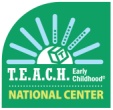 Make your selection of a Value Package or from the Ala Cart itemsby checking off the appropriate blue box(es). Then simply complete the bottom portion and return it indicating your method of payment. In order to ensure that your name, logo and other information are correctly displayed, provide the name and email/phone number the appropriate corporate representative who can work with the Center on this issue.Representative Name:_________________________  Email: _____________________________________Billing Address: __________________________________________________________________________Company: ____________________________________________	  Phone: __________________________Method of PaymentCheck – Make checks payable to Child Care Services AssociationMC/Visa#: ___________________________	Expiration Date: ___________ CVV Code: __________Bill Me LaterSignature: __________________________________________________________________Value Package #1Value Package #2Value Package #3Logo PlacementLogo PlacementLogo PlacementLunch #1 or #2Plenary Session Plenary Session Sponsor Introduction Sponsor Introduction Sponsor Introduction Total$5,500 Total$4,575 Total$3,750 Value Package #4Value Package #5Value Package #6Networking SessionLogo  PlacementVerbal AcknowledgementVerbal AcknowledgmentExhibit & Product DistributionExhibit & Product DistributionLogo PlacementTotal$3,075 Total$2,875 Total$1,275 Ala Carte ItemsCostSelect Logo Placement$2,250Verbal Acknowledgement$500Sponsor Introduction$1,500Plenary Session$1,500Keynote Address$1,500Networking Session$750Luncheon #1$2,500Luncheon #2$2,500Break Station$750Exhibit Product Distribution$950Total